[Ad Soyad]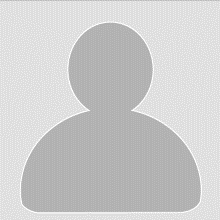 Kişisel BilgilerAd Soyad	Ahmet ÇetinDoğumTarihi	** ** ****DoğumYeri	***Medeni Durumu	***Askerlik Durumu                             	***Ehliyet Durumu	***İş DeneyimiMayıs 2016-Devam	Çalışılan Firma	ÇalışılanPozisyonYapılanİşlerYapılanİşlerOcak2009–Mart2016	XxX Pazarlama ProjeYöneticisiİş geliştirme ve Yazılım Departmanı iletişimYazılım departmanı taleplerini projelendirmekİletişim BilgileriAdres	Örneksok. ÖrnekSitesiA Blok D.16Örneksemt12345ÖrnekşehirTelefon	*** *** ** **Cep	0*** *** ** ** E-Posta	email@domain.comEğitimBilgileri2002-2006	ÖrnekMühendislikFakültesiEndüstriMühendisliği2002-1999	ÖrnekAnadoluTeknikLisesiBilgisayarBölüm1991-1999	ÖrnekKolejiBurslar ve Projeler2002-2006	Başbakanlık%100   EğitimBursu2003	GençYazılımcılarÖdülü2004	TübitakBaşarıÖdülüYabancıDilİngilizce	yazmaçokiyi,  konuşmaortaFransızca	yazmaorta, konuşmabaşlangıçYetkinliklerBilgisayar	Microsoft Office (Word,Excel,Powerpoint)SAP, SPS, MySQL,OraclePHP,  Java, C, SwiftSertifikalar	Zend  Sertifikası,TOEFLReferanslarTanjuÖrnek	ÖrnekTeknolojiveTİC.A.Ş.GMYTeknoloji0123 456 78 90Helin Örnek	ÖrnekBilgisayarİK Müdürü 0123 4567890	ÖzetBilgiDiğerHobiler	Futbol, SinemaSigaraKullanımı	Kullanmıyorum